NYATIKE SUB-COUNTY JOINT EVALUATION EXAMSCHEMISTRY 2JULY/AUGUST 2014MARKING SCHEME1.	(a) C and I  √1	(b)(i) E	√1	(ii) D	√1(c) E√1- its outermost energy electrons are strongly held by thr nucleolus because nucleus charge increases across the period(d) G and D, K and I, D and E, J and E, J and G(Any correct pair leads to formation of ionic structure)(e) H and C 	I and C	√1( Pair that leads to formation acidic gas)(f) B-2.5		B3+J2	B2J3    J-2.8.2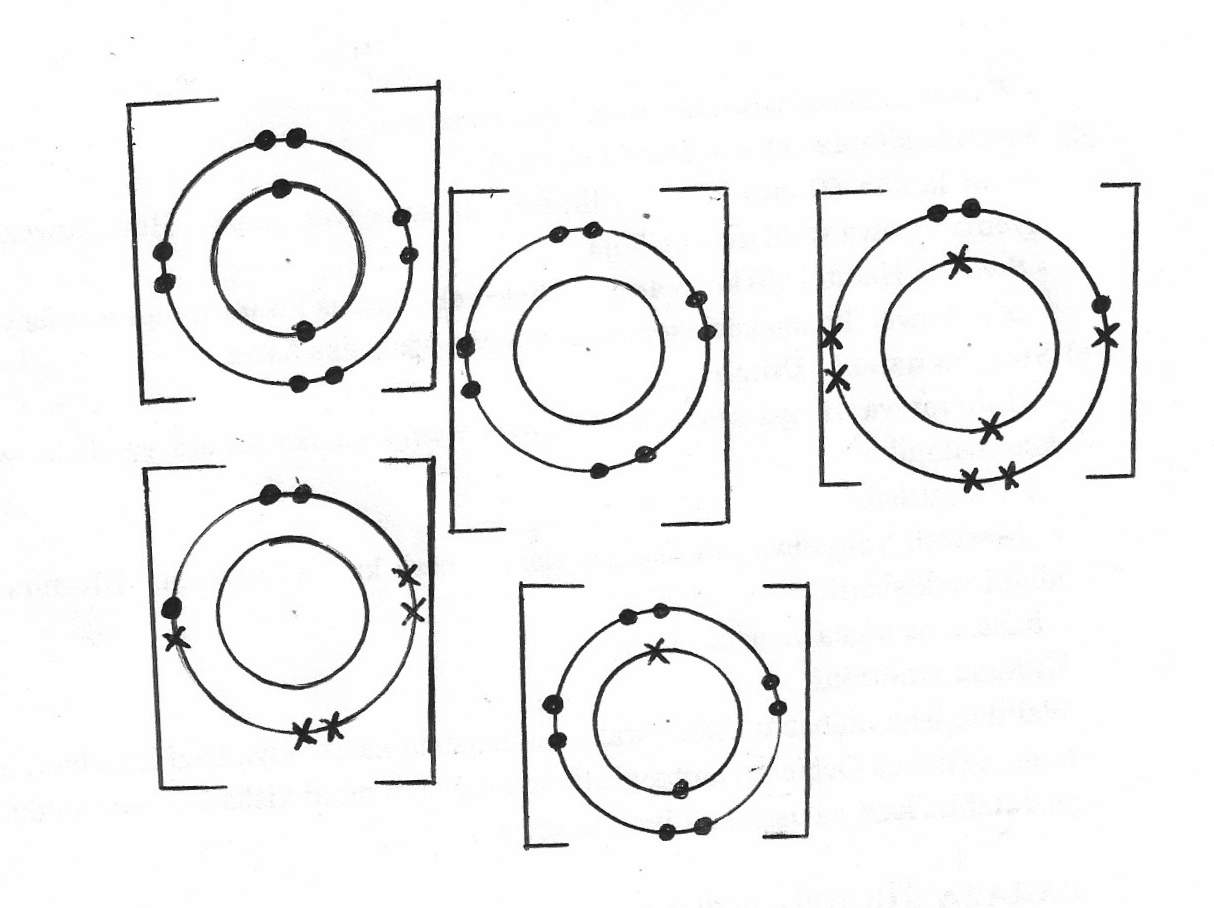 (g) K-2.8.2D-2.8.8.1The number of e-s used √1 in metallic bonding in K are more than the one used in D metallic bonding√12.	(i)	(ii) 9455cm3	(evidence of extrapolation emphasized)(iii) Rate = 	Evidence of extrapolation emphasized	Evidence of tangent at the 25th second for the curve emphasized	Units MUST be indicated	(iv) CaCO3(s) +2HCl(aq)	                          CaCl2(aq) + CO2(g) + H2O(l)	Volume at 100th sec 	1120cm3	1 mole of carbonate    =   1 mole of CO2(g)	100g		=  	22400cm3	?	1120cm2	= 100x1120  = 5g	22400	(II) Yellow colourisation intensify//solution become more yellow√1	The equilibrium shifts to the left/backward reaction is favoured√13.	(a)(i) Mass of gas= 90.121-90.050		=0.071g√ 1	0.071    =  22.2RAM X    22400√ ½ RAMX=  0.071x22400	   22.2	(ii) C3H8+5 O2		3CO2(g) + 4H2O(g)(iii) For a fixed of a gas the volume is directly proportional to the absolute temperature provided pressure remains constant√1(iv) V1 = 4dm3  	T1=227o C(500k) P1=152mmHgV2=2dm3   T2=-23oC (250k)P2 ?	(conversion to Kelvin scale √1)P1V1= P2V2 =4 x 1Ω= 2 x P2T1	T2	500          250=P2=4x152x250	500x2√ ½ 	P2=152mmHg√ ½ 	© (i) Solution Q –Aluminum sulphate Al2(SO4)3	Solid R-Barium chloride (BaCl2(s)/BaSO44.	I(a) Carbon is a stronger reducing agent than hydrogen (1mk)	(b) CO2√1 or Carbon (iv) Oxide gas	(c)(i) 2Fe2O3 + 3C(s) 	4Fe(s) + 3CO2(s) √1	2 moles of Fe2O3	4 moles of Fe√1	Moles of oxide		moles of metal	1.5 			0.009398 x4 moles of metal		159.6				 	2=0.009398nole			0.018797 moles of metal1 mole Fe=55.8g√ ½ 0.018797=55.8x0.18797=1.049√1g(II) (i) Resins (Per…) contains Na+ which are exchanged for Ca2+ and Mg2+ in the hard waterOR  Ca(HCO3)2 (aq) CaO+ Na2X(s) 	CaX(s) +2NaHCO3(aq)CaSO4(aq) + Na2X(s) 	CaX(s) + Na2SO4(aq)(ii) By washing the resin with brine solution of sodium chloride(iii) Provides Calcium for the body fro growth of teeth and bones// improves taste of water //Good for brewing of beer// Prevents lead poisoning (form insoluble lead sulphate and carbonate in Lead pipes prevents Lead from getting into water. √1(iv) (a) Effervescence occurs/blue solution is formed5.	(i) Haematite // FeO3√1/magnetite/siderite	(ii) Coke (a) Produce Carbon (II) Oxide upon burning the main reducing agent		(b) Carbon (II) Oxide is the reducing agent√1	(iii) Zone P.  (upper zone)	(1) 2C(s) + O2(g) 	                   2CO(g)	(2)  Fe2O3(s) + 3CO(s)	2Fe(s) + 3CO2(s) (iv) 900oC-1200oC√1(v) Calcium silicate and Calcium Aluminium Oxide(both √1)(vi) Grey- white luster, has magnetic property up to 776oCDensity of 7.86gcm-3, mpt of 1530o, Bptof 3000oC, malleable, high tensile strength, conductor of heat and electricity 	(any correct two  one mark each(II)(a) XCO3+2HCl	XCl2(aq) + CO2(g) + H2O(b)(i) NaOH(aq) + HCl(aq) 	NaCl(aq) + H2O(l)Moles of acid= 25 x 0.1=0.0025moles                              1000	Moles of acid:	moles of base =1:1	moles of acids =0.0025moles√ ½ 	If 20cm3 of HCl= 0.0025mole	250cm3= 0.0025x250 	20	= 0.03125moles in 250cm3(ii) Moles in 50cm3= 50 x 1  = 0.05moles	1000	The moles that reacted with  XCO3	= 0.05-0.03125√1	=0.01875 moles 	(iii) Moles of XCO3 that reacted =	Mole ratio of carbonate: acid =1:2	Moles of XCO3= 0.01875= 0.009375 √1mol			             2	0.009375 = 1.5	RMM√ ½ 	RMM= 1.5 √ ½ = 160√ ½ 	0.0093756.	(i(a) Level of water rises in the test tube, to occupy the space left by the part of air used for rusting of iron	(2) Iron wool from grey turns to redish-brown, its oxidized to Iron (III) oxide // rusted √1	(ii) 4 Fe(s) +3O2(s) + 3H2O 	2Fe2O3H2O(s)(II)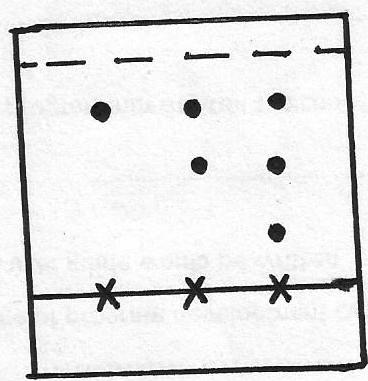  (III) (b)(i) Hydrogen or Ethyne/√1 /acetylene(iii) Sulphur exist as S8…of molecules which is bulky hence stronger Van Der Waals√ ½ forces of attraction while Oxygen exist as a discrete  √ ½  diatomic molecule (O2) hence weakens van der waals forces within the simple molecular structure.(iv) Add water √ ½ to the mixture Sodium Sulphate dissolves filter to obtain lead (I) sulphate as a residue and filtrate to saturation allow to cool for crystals √ ½ to form then dry it between two filter papers7.	(i) Q ½ its boiling point is less than 25oC/boils at -47.7oC	(ii) 	׀	׀	 ׀(iii) 		R    -    H         -   C    -    C    -      C   -  OH	propanol	׀	׀	׀	׀	׀׀  H   -   C  -  C   -  O  -  H				ethanoic acid	׀K- Propane and ethanoate√1Group of crystals-Esthers√1(iv) B- Cathode √1A-Anode√1(v) Distilled water is not ionized// doesn’t have free and mobile ions, therefore no electric current was conducted√ ½ (c) (i) The bulb lights // gas bubbles seen in the test tubesThe resulting solution will have free and mobile ions, which conducts electricity(ii) Anode 4 OH-	2H2O(l) + O2(g) + 4e-Cathode 4H++4e-	2H2(g)(iii) 4OH-(aq)+ 4H+	2H2O(l) + O2(g) +2H2O(g)STS put in acidified Potassium Manganate (VII) the solution remains purple√1Decolorizes acidifies KMnO4 solution 